 Załącznik nr 3 do Regulamin naboru i udziału w projekcie „KOOPERACJE 3D – model wielosektorowej współpracy na rzecz wsparcia osób i rodzin” 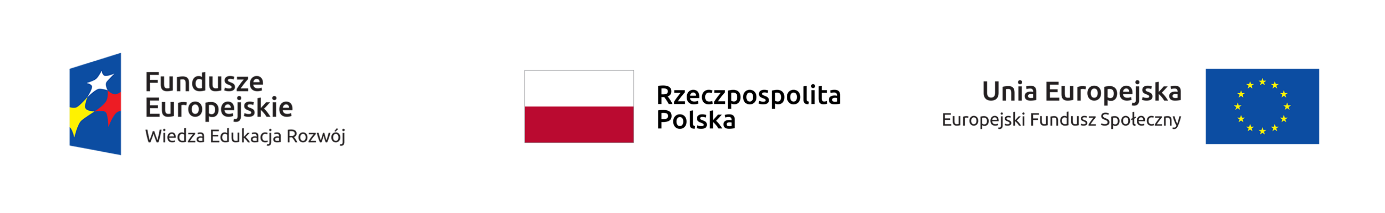 FORMULARZ ZGŁOSZENIA udziału w formach wsparcia w ramach projektu„KOOPERACJE 3D - MODEL WIELOSEKTOROWEJ WSPÓŁPRACY NA RZECZ WSPARCIA OSÓB I RODZIN”realizowanego w ramach w ramach Programu Operacyjnego Wiedza Edukacja Rozwój 2014-2020Oś priorytetowa II Efektywne polityki publiczne dla rynku pracy, gospodarki i edukacji, Działanie 2.5  Skuteczna pomoc społecznaCZĘŚĆ I. Zgłoszenie do udziału w: □ Szkolenie międzysektoroweBlok I . Szkolenia dla kadry zarządzającejBlok II. Szkolenia dla pracowników bezpośrednio zaangażowanych w działania      na rzecz osób i rodzin□ Warsztaty kooperacyjne □ Coaching□ Spotkania Partnerskiego Zespołu KooperacyjnegoCZĘŚĆ I. Zgłoszenie do udziału w: □ Szkolenie międzysektoroweBlok I . Szkolenia dla kadry zarządzającejBlok II. Szkolenia dla pracowników bezpośrednio zaangażowanych w działania      na rzecz osób i rodzin□ Warsztaty kooperacyjne □ Coaching□ Spotkania Partnerskiego Zespołu KooperacyjnegoCZĘŚĆ I. Zgłoszenie do udziału w: □ Szkolenie międzysektoroweBlok I . Szkolenia dla kadry zarządzającejBlok II. Szkolenia dla pracowników bezpośrednio zaangażowanych w działania      na rzecz osób i rodzin□ Warsztaty kooperacyjne □ Coaching□ Spotkania Partnerskiego Zespołu KooperacyjnegoCZĘŚĆ II. DANE OSOBOWE I DANE TELEADRESOWE UCZESTNIKA PROJEKTU CZĘŚĆ II. DANE OSOBOWE I DANE TELEADRESOWE UCZESTNIKA PROJEKTU CZĘŚĆ II. DANE OSOBOWE I DANE TELEADRESOWE UCZESTNIKA PROJEKTU 1Imię2Nazwisko3PESEL4Płeć5Wykształcenieniższe niż podstawowepodstawowe gimnazjalneponadgimnazjalnepolicealnewyższe6Rodzaj uczestnikaindywidualnypracownik lub przedstawiciel instytucji/podmiotu7Kraj8Województwo9Powiat10Gmina11Obszar zamieszkaniaobszar miejskiobszar wiejski12Miejscowość zamieszkania13Kod pocztowy14Ulica15Nr budynku16Nr lokalu17Telefon kontaktowy18Adres e-mail19Status na rynku pracy w chwili przystąpienia do projektuOsoba bezrobotna niezarejestrowana w urzędzie pracy.Osoba bezrobotna zarejestrowana w urzędzie pracy. Osoba bierna zawodowo.Osoba pracująca.20Obszar zatrudnieniaOsoba pracująca w administracji rządowej.Osoba pracująca w administracji samorządowej.Osoba pracująca w dużym przedsiębiorstwie.Osoba pracująca w MMŚP.Osoba pracująca w organizacji pozarządowej.Osoba prowadząca działalność na własny rachunek.21Status uczestnika projektu w chwili przystąpienia do projektuOsoba należąca do mniejszości narodowej lub etnicznej, migrant, osoba obcego pochodzenia.Osoba bezdomna lub dotknięta wykluczeniem z dostępu do mieszkań.Osoba z niepełnosprawnościami.Osoba przebywająca w gospodarstwie domowym bez osób pracujących.Osoba przebywająca w gospodarstwie domowym bez osób pracujących - w tym: w gospodarstwie domowym z dziećmi pozostającymi na utrzymaniu.Osoba żyjąca w gospodarstwie składającym się z jednej osoby dorosłej i dzieci pozostających na utrzymaniu.Osoba w innej niekorzystnej sytuacji społecznej.Żadne z powyższych.Proszę zaznaczyć odpowiedź/odpowiedzi, które odnoszą się do Pani/a sytuacji społecznej.22Specjalne potrzebyDostosowanie przestrzeni w związku 
z niepełnosprawnością ruchową? Jeśli TAK, proszę opisać jakie:………………………………………………….………………..………………………………….……………………………………………………………………………………………………Zapewnienie tłumacza języka migowego?Zapewnienie druku materiałów powiększoną czcionką?Potrzeba dostosowania posiłków celem uwzględnienia specyficznych potrzeb żywieniowych? Jeśli TAK, proszę opisać jakie:…………………………………………………………………………………………………………Inne specjalne potrzeby? Jeśli TAK, proszę opisać jakie:…………………………………………………………………………………………………….CZĘŚĆ III. DANE INSTYTUCJI KIERUJĄCEJCZĘŚĆ III. DANE INSTYTUCJI KIERUJĄCEJCZĘŚĆ III. DANE INSTYTUCJI KIERUJĄCEJ23Nazwa instytucji24NIP25Typ instytucjiJednostka administracji rządowej,Jednostka samorządy terytorialnego (bez szkół i placówek oświatowych),Organizacja pozarządowa,Ośrodek wsparcia ekonomii społecznej,Placówka systemu oświaty,Podmiot ekonomii społecznej,Prokuratura,Sądy powszechne,Szkoła,Uczelnia lub jednostka organizacyjna uczelni,Inne(jakie?)………………………………………………26Województwo27Powiat28Gmina29Miejscowość30Ulica31Nr budynku32Numer lokalu33Kod pocztowy34Wyrażam zgodę na uczestnictwo Pani/a …………………………………………………………….. w formach wsparcia organizowanych w ramach projektu pt.: „Kooperacje 3D – model wielosektorowej współpracy na rzecz wsparcia osób i rodzin”, realizowanego przez Regionalny Ośrodek Polityki Społecznej w Krakowie. Oświadczam, iż ww. Osoba jest pracownikiem:…………………………………………………………..
 ………………………………………………………………………………………………………..  (nazwa instytucji)           ……………………………………………                                                  ……………………………………………...Wyrażam zgodę na uczestnictwo Pani/a …………………………………………………………….. w formach wsparcia organizowanych w ramach projektu pt.: „Kooperacje 3D – model wielosektorowej współpracy na rzecz wsparcia osób i rodzin”, realizowanego przez Regionalny Ośrodek Polityki Społecznej w Krakowie. Oświadczam, iż ww. Osoba jest pracownikiem:…………………………………………………………..
 ………………………………………………………………………………………………………..  (nazwa instytucji)           ……………………………………………                                                  ……………………………………………...      CZĘŚĆ IV. OŚWIADCZENIA UCZESTNIKA      CZĘŚĆ IV. OŚWIADCZENIA UCZESTNIKA      CZĘŚĆ IV. OŚWIADCZENIA UCZESTNIKACZĘŚĆ V. POTWIERDZENIE AKTUALNOŚCI INFRMACJI ZAWARTYCH W FIRMULARZU NA DZIEŃ ROZPOCZĘCIA UDZIAŁU W PROJEKCIECZĘŚĆ V. POTWIERDZENIE AKTUALNOŚCI INFRMACJI ZAWARTYCH W FIRMULARZU NA DZIEŃ ROZPOCZĘCIA UDZIAŁU W PROJEKCIECZĘŚĆ V. POTWIERDZENIE AKTUALNOŚCI INFRMACJI ZAWARTYCH W FIRMULARZU NA DZIEŃ ROZPOCZĘCIA UDZIAŁU W PROJEKCIEPotwierdzam aktualność informacji zawartych w formularzu zgłoszeniowym na dzień rozpoczęcia udziału w 

projekcie, tj. na dzień ………………………………..Informacje zawarte w formularzu zgłoszeniowym uległy zmianie w stosunku do podanych na dzień 

rozpoczęcia udziału w projekcie w następującym zakresie (jeśli dotyczy):………………………………………………………………………………………………………………………………………………………………………………………………………………………………………………………………………………………………………………………………………………………………………………………………………………………………………………………………………………………………                                                                                                                                             ………………………………………………..                                                                                                                                                (data i podpis uczestnika)    Potwierdzam aktualność informacji zawartych w formularzu zgłoszeniowym na dzień rozpoczęcia udziału w 

projekcie, tj. na dzień ………………………………..Informacje zawarte w formularzu zgłoszeniowym uległy zmianie w stosunku do podanych na dzień 

rozpoczęcia udziału w projekcie w następującym zakresie (jeśli dotyczy):………………………………………………………………………………………………………………………………………………………………………………………………………………………………………………………………………………………………………………………………………………………………………………………………………………………………………………………………………………………………                                                                                                                                             ………………………………………………..                                                                                                                                                (data i podpis uczestnika)    Potwierdzam aktualność informacji zawartych w formularzu zgłoszeniowym na dzień rozpoczęcia udziału w 

projekcie, tj. na dzień ………………………………..Informacje zawarte w formularzu zgłoszeniowym uległy zmianie w stosunku do podanych na dzień 

rozpoczęcia udziału w projekcie w następującym zakresie (jeśli dotyczy):………………………………………………………………………………………………………………………………………………………………………………………………………………………………………………………………………………………………………………………………………………………………………………………………………………………………………………………………………………………………                                                                                                                                             ………………………………………………..                                                                                                                                                (data i podpis uczestnika)    